Sp2: Possessive Adjectives/PronounsEach person is using or needs HIS or HER own clothing items. Fill in blank with correct FORM of the logical word: mío, tuyo, suyo, nuestro. Remember that the ending matches what is describing. If "hers" refers to a libro (masculine), use suyo to match the book that it is descrsibing.
Paco lleva la gorra roja. Es    . 
Ana usa el lápiz de labios de color bonito. Es   . 
Necesito las botas porque va a nevar hoy. Las botas negras son   . 
Necesitas guantes hoy. Esos son   . 
Vamos a pintarnos como payaso (clown). Ese maquillaje es   .Sp2: Longer Possessive Adjectives Realidades2 2AYou are on the left and talking to a friend. 
If something belongs to you, use a form of "mío". 
If it belongs to your friend to whom you are talking, use a form of "tuyo" to say "your". 
If it belongs to the other girl, use a form of "suyo" to say "her". 
IF it belongs to the two men, use a form of "suyo" to say "their".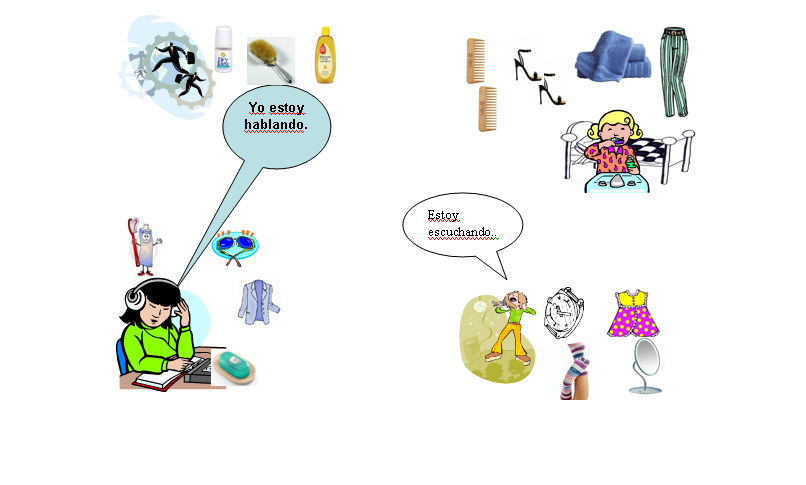 Es el cepillo   . 
Es la cama   . 
Son los calcetines  . Es el cepillo de dientes   . 
Es el espejo